КАРАР								    ПОСТАНОВЛЕНИЕ28 апрель  2022 й.			№14			     28 апреля 2022 г.О внесение изменений в постановление главы сельского поселенияКуккуяновский сельсовет муниципального района Дюртюлинский район Республики Башкортостан от 05.08.2021г. №43 «Об утверждении Административного регламента предоставления муниципальной услуги «Присвоение и аннулирование адресов»  в сельском поселении Куккуяновский сельсовет муниципального района Дюртюлинский район  Республики Башкортостан»         Рассмотрев протест Дюртюлинской межрайонной прокуратуры Республики Башкортостан от 31.03.2022г. 37-1/2022г., в соответствии с Федеральным законом от 27 июля 2010 года № 210-ФЗ «Об организации предоставления государственных и муниципальных услуг» (далее – Федеральный закон № 210-ФЗ), постановлением Правительства Республики Башкортостан от 22 апреля 2016 года № 153 «Об утверждении типового (рекомендованного) перечня муниципальных услуг, оказываемых органами местного самоуправления в Республике Башкортостан», ПОСТАНОВЛЯЮ:      1.Внести следующие изменения  в постановление главы сельского поселения Куккуяновский сельсовет муниципального района Дюртюлинский район Республики Башкортостан № 43 от 05.08.2021г. «Об утверждении Административного регламента предоставления муниципальной услуги «Присвоение и аннулирование адресов» в сельском поселении Куккуяновский сельсовет муниципального района Дюртюлинский район Республики Башкортостан»:1.1. Пункт 3.1 Административного регламента изложить в следующей редакции: «Предоставление муниципальной услуги включает в себя следующие административные   процедуры:прием документов, регистрация заявления и выдача  заявителю   или его представителю   расписки в получении документов; рассмотрение заявления с приложенными к нему документами, формирование и направление    межведомственных запросов о представлении документов и информации;провести осмотр местонахождения объекта адресации (при необходимости);принятие решения о присвоении объекту адресации адреса или аннулирование его адреса,  внесение сведений в государственный адресный реестр; направление (выдача) заявителю результата предоставления муниципальной услуги.Описание административных процедур приведено в Приложении № 4 
 к настоящему Административному регламенту»;1.2. Пункт 2.9.1. Административного регламента изложить в следующей редакции: «В отношении земельных участков:2.9.1.1. Выписка из ЕГРН об основных характеристиках и зарегистрированных правах на земельные участки, следствием преобразования которых является образование одного и более объекта адресации (в случае преобразования объектов недвижимости с образованием одного и более новых объектов адресации).2.9.1.2. Схема расположения объекта адресации на кадастровом плане или кадастровой карте соответствующей территории (в случае присвоения земельному участку адреса)»;1.3.  Пункт 2.9.2. Административного регламента изложить в следующей редакции:«2.9.2.1. Выписка из Единого государственного реестра недвижимости об объекте недвижимости, являющемся объектом адресации (в случае присвоения адреса объекту адресации, поставленному на кадастровый учет); 2.9.2.2. Правоустанавливающие и (или) правоудостоверяющие документы на объект  (объекты) адресации (в случае присвоения адреса зданию (строению) или сооружению, в том числе строительство которых не завершено, в соответствии с Градостроительным   кодексом Российской Федерации для строительства которых получение разрешения на    строительство не требуется, правоустанавливающие и (или) правоудостоверяющие    документы на земельный участок, на котором расположены указанное здание (строение),   сооружение);2.9.2.3. Выписки из Единого государственного реестра недвижимости об объектах недвижимости, следствием преобразования которых является образование одного и более объекта адресации (в случае преобразования объектов недвижимости с образованием одного и более новых объектов адресации)»;1.4.  Пункт 2.9.3. Административного регламента изложить в следующей редакции:"2.9.3. В отношении помещений:2.9.3.1. выписка из Единого государственного реестра недвижимости об объекте недвижимости, являющемся объектом адресации (в случае присвоения адреса объекту        адресации,  поставленному на кадастровый учет);2.9.3.2. Решение органа местного самоуправления о переводе жилого помещения в нежилое помещение или нежилого помещения в жилое помещение (в случае присвоения помещению адреса, изменения и аннулирования такого адреса вследствие его перевода из жилого помещения в нежилое помещение или нежилого помещения в жилое помещение);2.9.3.3. Акт приемочной комиссии при переустройстве и (или) перепланировке помещения,           приводящих к образованию одного и более новых объектов адресации (в случае преобразования объектов недвижимости (помещений) с образованием одного и более новых объектов адресации)»;    2. Обнародовать настоящее постановление на информационном стенде в здании администрации сельского поселения Куккуяновский сельсовет муниципального района Дюртюлинский район Республики Башкортостан по адресу: с.Куккуяново, ул.Ш.Максютова,15   и на  официальном сайте в сети «Интернет».    3.  Контроль за  выполнением настоящего постановления оставляю за собой. Глава сельского поселения                                                         Х.М.Хазиевс. Куккуяново__________2022г.	№Башкортостан РеспубликаһыДүртөйлө районымуниципаль районыныңКүккуян ауыл советыауыл биләмәһе хаҡимиәте(Башкортостан РеспубликаһыДүртөйлө районыКүккуян ауыл биләмәһе хаҡимиәте)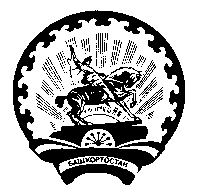 Администрация  сельского поселения Куккуяновский сельсовет муниципального района Дюртюлинский районРеспублики Башкортостан(Куккуяновский сельсовет Дюртюлинского районаРеспублики Башкортостан)